Výroční zpráva o činnosti školy za školní rok 2013/2014 Základní údaje o škole- Název zařízení, sídlo, právní forma, IČ:Základní škola Ostrava-Nová Bělá, Mitrovická 389, příspěvková organizacesídlo: Mitrovická 389/75,Ostrava-Nová Bělá, PSČ 724 00 právní forma: příspěvková organizaceIČ: 70999465 - Zřizovatel školy:		Statutární město Ostrava,				městský obvod Nová Bělá,				IČ 00845451				Mitrovická 100/342				724 00  Ostrava, okres Ostrava-město - Ředitel a statutární orgán školy: Mgr. Vladimír Krčmarský - Všechny součásti školy:	Základní škola				kapacita: 120 žáků				IZO: 102 492 999 				Školní družina				kapacita: 75 žáků				IZO: 120 100 738 				Školní jídelna				typ: školní jídelna (úplná)				kapacita: 150 jídel				IZO: 102 956 502 - Datum zařazení do sítě: 	20. 3. 2003 - Adresa pro dálkový přístup: www.zsnovabela.cz 				e-mail: zs.novabela@cbox.cz 				ID datové schránky: yjgmqpw - Školská rada  Jana Filipová, předsedkyně, zástupce zřizovatele		  Petra Ertlová, členka, zástupce rodičů  Dita Bogdanská, členka, zástupce pedagogů           - Přehled oborů:		79-01-C Základní vzdělání					79-01-C/001 Základní škola					studium denní					délka studia: 9 r. 0 měs. 	- Počet tříd, počet žáků k 30. 9. 2013:              celkem tříd: 5              celkem počet žáků: 95	- Celkový počet žáků v 1. ročníku (k  30. 9. 2013): 	  V 1. ročníku bylo 18 žáků. Školní družina, která je součástí školy (k 30. 9. 2013):počet oddělení: 3		pravidelná docházka: 75 žáků  Školní jídelna, počet pracovníků (k 30. 9. 2013):fyzický počet/přepočtený počet pracovníků: 3/2,6  Ke stravování byli přijati všichni zájemci o stravování z řad žáků, zaměstnanců školy i mateřské školy a důchodců – bývalých zaměstnanců.Přehled o pedagogických pracovnících a žácích školy V základní škole pracovalo celkem 10 pedagogických pracovníků. Všichni splňují podmínky pro výkon práce podle Zákona o pedagogických pracovnících č. 563/2004 Sb.Na pozici učitele pracovalo celkem 7 osob s celkovým přepočteným úvazkem 5,95. Z tohoto počtu 5 osob pracovalo na pozici třídního učitele. Činnost školy řídí 1 pedagogický pracovník na pozici ředitele, dále 1 pracovník zastává funkci výchovného poradce, 1 školního metodika prevence rizikového chování a 1 funkci metodika  informačních a komunikačních technologií. Ve školní družině zabezpečují provoz ve 3 odděleních tři vychovatelky s celkovým úvazkem 2,00. Školní družina úspěšně plnila cíle svého vzdělávacího programu, o čemž svědčí spokojenost dětí i rodičů a skutečnost, že se kapacita 75 žáků naplnila. Péčí o integrované žáky a jejich individuální reedukaci se věnovala 1 učitelka, která absolvovala vzdělávání v oblasti reedukační péče. 3.	Výsledky vzděláváníVýsledky vzdělávání žáků za 1. pololetíVýsledky vzdělávání žáků za 2. pololetíV tomto školním roce škola nabídla velmi širokou možnost zapojení žáků do kroužků organizovaných naší ZŠ.Přehled kroužků:- kroužek angličtiny 	 	12 žáků (1. + 2. tř.)- výtvarný kroužek 		17 žáků (3. – 5. tř.)- matematický kroužek 	11 žáků (4. + 5. tř.)- tvůrčí dílna 			13  žáků (2. - 5. tř.)- počítačový kroužek		20 žáků (3. + 4. tř.)V měsíci dubnu vykonalo přijímací zkoušky do osmiletých gymnázií 7 žáků z celkového počtu 16 žáků v 5. ročníku. Vichni byli přijati ke studiu a nastoupili na Gymnázium Ostrava-Hrabůvka, Fr. Hajdy a jedna žákyně na Gymnázium Ostrava-Zábřeh, Volgogradská ul.Zbývajících 9 žáků 5. třídy přestoupilo do úplných základních škol , z toho 7 žáků do Základní školy Junácká, Ostrava-Stará Bělá, jedna žákyně do ZŠ Provaznická a jedna žákyně do ZŠ E. Lukášové.Prevenci rizikového chování žáků škola realizuje podle školního vzdělávacího programu pod vedením školního metodika prevence. Zaměřovali jsme se na negativní formy chování v kolektivech a na prevenci zneužívání návykových látek u dětí a mládeže. V průběhu školního roku nebyly zjištěny negativní formy chování. 	 	4. 	Další vzdělávání pedagogických pracovníkůDalší vzdělávání pedagogických pracovníků probíhalo podle plánu vzdělávání, celkově se naši pedagogové zúčastnili těchto vzdělávacích kurzů.5.	Škola a její okolí, prezentace na veřejnostiHlavním partnerem školy je školská rada při naší ZŠ, která pracovala ve složení Jana Filipová, zástupce zřizovatele, předsedkyně školské radyPetra Ertlová, zástupce rodičů Dita Bogdanská, zástupce pedagogů školy.Členky školské rady se aktivně zajímaly o činnost školy a přicházely také s podnětnými připomínkami a náměty k organizaci školy.Dalším významným partnerem školy je Unie rodičů při ZŠ Nová Bělá, Mitrovická 389, jejíž předsedkyní je paní Bc. Jana Koralová. V průběhu školního roku Unie rodičů organizovala řadu tradičních akcí pro žáky naší školy, z nichž nejúspěšnější byl dětský maškarní ples, Mikulášská nadílka a tradiční dětský den u myslivecké chaty v místním lese.Mezi další partnery školy patří Městská policie, Divadlo loutek Ostrava, místní knihovna, Centrum pro rodinu a sociální péči o.s. – středisko Klub ÁMOS, místní organizace Českého svazu žen,  kulturní výbor zřizovatele.Významným partnerem je místní organizace TJ Sokol Nová Bělá, která zajišťuje mimoškolní sportovní vyžití žáků. Žáci školy v rámci vyučování i provozu školní družiny využívají místní hřiště této sportovní organizace. Dalším partnerem při zajišťování odpoledních tělovýchovných aktivit žáků je školní sportovní klub Ostrava, který zajišťuje 2x týdně cvičení přihlášených dětí v oblasti míčových her pod dohledem odborných trenérů.Tento kroužek probíhá pod názvem Ostraváček.Spolupráce s Českým svazem žen je v oblasti kulturní, zejména vystoupení dětí na akcích pořádaných tímto svazem a účast na výstavách v obci včetně prezentace žákovských prací.  Spolupráce s místní organizací hasičů pokračovala stejně jako v předcházejících      obdobích formou účasti žáků na soutěži Požární ochrana očima dětí. Vyhlášení výsledků bylo rovněž tradičně spojeno s ukázkou požární techniky včetně výkladu a ukázek. Škola dlouhodobě úspěšně spolupracuje se ZUŠ V. Petrželky, Ostrava-Zábřeh, která má v budově naší základní školy svoji pobočku pro umělecké vzdělávání žáků naší školy.V rámci environmentální výchovy byla naše škola i v letošním roce významným sponzorem krmení zvířat v ZOO Ostrava, peníze na toto krmení a chov zvířat byly zaslány prostřednictvím Unie rodičů z výtěžku sběrové akce ZELENÝ STROM ve sběru starého papíru. Tuto akci organizuje firma ORC GROUP, se kterou škola již řadu let spolupracuje. V zájmu vytváření kladných vztahů ke zvířatům spolupracujeme s v.p.s. Chrpa, zabývající se hypoterapií. Žáci jako každoročně i v tomto šk. roce přispěli formou nákupu reklamních předmětů na provoz této organizace zabývající se pomocí tělesně a duševně postiženým dětem a byli seznámeni s činností této organizace. Základní prioritou aktivit vůči okolním školám byla spolupráce se spádovou ZŠ Junácká v Ostravě-Staré Bělé a se ZŠ Staroveská v Ostravě-Proskovicích. Základem spolupráce těchto tří škol jsou pravidelné konzultace vyučujících a metodiků, zejména předmětů český jazyk, anglický jazyk, matematika. Ředitel školy rovněž koordinoval ověřování výuky podle školních vzdělávacích programů v jednotlivých školách v zájmu harmonie hlavních cílů jednotlivých ŠVP. V průběhu celého školního roku jsme byli zapojeni do projektu Státního zemědělského intervenčního fondu s podporou EU „Ovoce do škol“. Cílem projektu je podpora zdravé výživy a zvýšení spotřeby ovoce a zeleniny u dětí. Žáci pravidelně dostávali zdarma ovocné nebo zeleninové svačinky a byli i v rámci výuky motivováni ke zdravé životosprávě.V průběhu celého školního roku jsme byli zapojeni také do projektu SZIF s podporou EU „Školní mléko“. Cílem projektu je podpora zdravé výživy a konzumace mléka a mléčných výrobků u dětí. Žáci si mohli denně zakoupit za zvýhodněné ceny krabičku mléka ochuceného nebo neochuceného, kelímek jogurtu, jogurtového mléka, smetanového krému a žervé Lipánek.V rámci rozvíjení dobrých partnerských vztahů s okolními městskými obvody jsme se zúčastnili fotbalového turnaje žáků ve Staré Bělé na travnatém hřišti FK Stará Bělá, tohoto turnaje se zúčastnily i školy z blízkého okolí a naši žáci získali pěkné 3. místo. Literární práce 6 žáků naší školy byly zařazeny do Almanachu žákovské poezie za školní rok 2013/14. Autoři byli pozváni do Střediska volného času Ostrava – Ostrčilova ulice. Zde proběhl slavnostní křest Almanachu spojený s kulturním programem. V rámci aktivní spolupráce školy se zřizovatelem zajistilo vedení městského obvodu v čele s panem starostou profesionální tisk pohlednice Nové Bělé podle návrhu žákyně 2. třídy. Návrhy pohlednic vytvářeli všichni žáci 2. třídy pod vedením třídního učitele v rámci třídního projektu na téma prezentace Nové Bělé na veřejnosti.Třídní učitelé ve 2. a 4. třídě realizovali se svými žáky celoroční projekt „nejlíp se čte v knihovně“ a vždy jednu hodinu čtení týdně absolvovali v prostorách místní knihovny. Zde kromě nácviku čtení získávali pozitivní vztah ke světu knih, zejména dětské prózy a poezie. V tomto školním roce jsme úspěšně ukončili projekt EU Peníze do škol, který byl realizován za podpory MŠMT a za pomoci společnosti SCIO.Výroční zpráva o poskytování informací podle zákona č. 106/1999 Sb.Za uvedené období nebyly podány žádné informace dle výše uvedeného zákona. Základní údaje o hospodaření školy v r. 2013 tvoří přílohu č. 1 této výroční zprávy.V termínu od 3. 4. – 16. 4. 2014 se uskutečnil ozdravný pobyt 61 žáků 2., 3. a 4. třídy naší základní školy. Pobyt se uskutečnil v Hotelu Srdce Beskyd v oblasti Čeladná - Podolánky. Tento pobyt byl podpořen statutárním městem Ostrava z Fondu pro děti ohrožené znečištěním ovzduší částkou 270 000,- Kč. Na tento pobyt také přispěl městský obvod Nová Bělá účelovým příspěvkem 19 880,- Kč na úhradu zvýšených mzdových výdajů na pedagogický doprovod včetně zdravotníka a noční služby.Realizací ozdravného pobytu jsme pomohli zlepšit zdravotní stav dětí a předcházíme tím také především respiračním a dalším závažným onemocněním. Každý pobyt mimo znečištěné prostředí má svůj pozitivní význam z hlediska vlivu na zdraví. Přínosnou byla akce z hlediska zdravotního, vzdělávacího i sociálního. 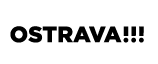 Na škole je zřízena místní organizace odborového svazu pracovníků školství (OROS). Vedení školy s odboráři konzultuje důležitá rozhodnutí, která mají souvislost se zaměstnaností a financováním provozu školy a čerpání finančních prostředků fondu kulturních a sociálních potřeb školy.V Ostravě-Nové Bělé dne 29. září 2014			Vypracoval a předkládáMgr. Vladimír Krčmarský, ředitel                    PŘÍLOHA Č. 1Základní škola Ostrava-Nová Bělá, Mitrovická 389, příspěvková organizaceZpráva o hospodaření školy v období od 1.1.2013-31.12.2013         v KčCelkové příjmy:    rozpočet:  6 193 400   skutečnost:   6 170 812,97Celkové výdaje:    rozpočet:  6 193 400   skutečnost:   6 170 892,97Hospodářský výsledek:                                                            -80 KčDotace ze státního rozpočtu – resort školstvíDotace ze státního rozpočtu z resortu školství byla našemu zařízení přidělena ve výši 4 741 000 Kč. Dotace byly zcela vyčerpány. Uvádíme rozpočet a čerpání podle položek:Platy                     3 411 000                      3 411 000OPPP                           9 000                             9 000Odvody SP              853 300                         853 257Odvody ZP              307 700                         308 243 Příděl do FKSP          34 300                           34 265Náhrada mzdy           15 500                           15 460ONIV                      110 200                                 - OOPP                                          5 223,00                    - učebnice                                    46 242,46                    - učební pomůcky                        39 681,54                    - pojištění Kooperativa                14 651,00                    - cestovné                                       3 977,00Celkem                  4 741 000                      4 741 000Příspěvek na činnost zřizovatele, vlastní příjmy a čerpáníCelkový příspěvek na provoz byl schválen 815 000 Kč na rok 2013.Příjmy: rozpočet: 1 452 400                Skutečnost:  1 429 812,97      - příspěvek zřizovatele                  815 000,00      - stravné                                        508 155,00      - školné                                           73 400,00      - úroky                                              3 829,94      - převod rezervního fondu                1 547,03      - převody FO                                  18 682,00      - ostatní výnosy                                9 199,00      P ř í j m y  c e l k e m                1 429 812,97Výdaje: rozpočet: 1 452 400                Skutečnost:  1 429 892,97Ztráta v hospodaření z prostředků obce je 80 Kč.Výdaje podle povahy:Materiálové výdaje: rozpočet  671 100              skutečnost:  650 268,89- majetek od 500 – 2999 Kč             7 162,00- majetek od 500-2999 Kč – dar          773,03- majetek nad 3000                        33 914,97- OOPP                                             5 484,00- materiál – dar,sběr                         1 552,00- DVD, CD                                      2 261,00- potraviny                                   508 213,09- knihy, mat. do vyučování, tisk    22 884,00- kancelářské potřeby                     27 203,40- materiál na údržbu                         1 071,00- čistící prostředky                         22 113,20- spotřební mat. pro ŠJ                     1 992,50- ostatní spotřební materiál               9 965,70- hračky do  500, majetek do 500     4 786,00- hračky, majetek do 500-dar              219,00- hračky od 500-2999                         674,00Údržba a opravy: rozpočet  82 000                    skutečnost:    83 401,00Cestovné:  rozpočet:  2 000                                 skutečnost:      1 734,00Reprezentace: rozpočet:   600                            skutečnost:          629,00Spotřeba energie:   rozpočet:  371 000               skutečnost:  370 130,19- elektrická energie      179 120,19- plyn                           173 305,00- voda                            17 705,00Služby:          rozpočet:     286 500                       skutečnost:  285 353,89- služby pošt, spotřeba cenin         1 110,00- služby telekomunikací              19 039,49- kopírování, přeprava                      330,00- účetnictví a mzdy                    103 750,00- revize, servisní služby             120 631,40- likvidace odpadu                         8 170,00- praní, čištění                              13 361,00- školení                                         4 380,00- služby peněžních ústavů             9 206,00- programy, ostatní služby            5 376,00Mzdové náklady:     rozpočet:  26 200                  skutečnost:   26 104,00- OPPP                                 1 680,00- odměny FO+odvody       24 424,00Jiné náklady:   rozpočet:   13 000                          skutečnost:   12 272,00- ostatní pojištění,ost. nákl.        11 572,00- technické zhodnocení                   700,00Účelová dotace – šablonyPříjmy:    rozpočet:  270 000                               skutečnost:  269 329,46Výdaje:   rozpočet:  270 000                               skutečnost:  269 329,46- příjmy jsou účtovány dohadnou položkou ve výši skutečných nákladů, dotace   bude vyúčtována 2014Doplňková činnostPříjmy:    rozpočet:  174 000                          skutečnost:  173 338 ,00Výdaje:   rozpočet:  174 000                           skutečnost: 173 258,00- potraviny                      48 400,00- dotované mléko            75 530,00- mzdy                             28 313,00- OPPP                                 110,00- odvody                            9 626,00- FKSP a Kooperativa         415,00- elektrická energie           4 656,00- plyn                                 4 656,00- vodné                                 970,00- čistící prostředky               582,00Hospodářský výsledek v doplňkové činnosti je 80 Kč.Stav a pohyb fondů v roce 2013411 – Fond odměn       PS  29 830,45                                       -   18 682,00   čerpání na  OPPP                                     KS  11 148,45412 – FKSP                 PS    64 528,80                                         + 34 621,00   základní příděl do fondu                                          - 29 796,00   příspěvek na stravování                                          -   1 290,00   kultura, sport                                          -   1 734,00   zlepšení kulturního prostředí                                          -   2 900,00   nepeněžní dar                                          -   1 280,00   ostatní náklady                                          -   4 236,10   vitamíny, očkování                                      KS 57 913,70414 – rezervní fond       PS 262 201,41413                                   +          36,00    schválený hospodářský výsledek                                         +     5 500,00    dary ostatní                                         -  142 000,00    převod do investičního fondu                                         -      1 547,03   čerpání darů ostatních                                     KS  124 190,38     416 – investiční fond     PS   75 445,00                                          +  142 000,00   převod z rezervního fondu                                        -   142 000,00  odvod zřizovateli                                       KS  75 445,00 Závěr:§ 7 odst. 3 – organizace použila účetní metody způsobem, který vychází z předpokladu, že bude nepřetržitě pokračovat ve své činnosti a že u ni nenastává žádná skutečnost, která by ji omezovala nebo ji zabraňovala v této činnosti pokračovat i v dohledné budoucnosti.Zpracovala, V. Strakošová, účetní, 31. 1. 2014 Tel. 558 672 359. e-mail: vendy.strakosova@gmail.com Předkládá: Mgr. Vladimír Krčmarský, ředitelI.II.III.IV.V.I.-V.celkem žáků182015261695prospěl s  vyzn.161914191482prospěl2117213neprospěl000000snížená známka z chování000000absence celkem4376364508965542973prům.absence omluvená24,27831,80030,0034,46234,62531,29absence neoml.000000pochvaly4557425důtky000202I.II.III.IV.V.I.-V.celkem žáků172016271696prospěl s  vyzn.161915211486prospěl1116210neprospěl000000snížená známka z chování000000absence celkem4837205606985903051prům.absence omluvená28,41236,0035,0025,85236,87531,78absence neoml.000000pochvaly162713947důtky, napom.000303Nejlepší nápady do prvouky a přírodovědy2 účastníciMetody aktivizace a motivace žáků4 účastníciČtenářská gramotnost a její rozvoj ve výuce5 účastníkůDotyková zařízení ve výuce1 účastníkFinanční gramotnost s využitím kancelářského software2 účastníciNový občanský zákoník ve školské praxi1 účastníkMetodika efektivního zapojení interaktivní tabule do výuky1 účastníkMetodicko-.jazykový kurz výuky anglického jazyka1 účastníkAnglická gramatika hrou1 účastníkKurz pro vyučující anglického jazyka1 účastníkZačínáme s metodou profesora Hejného2 účastníciDalší rozvoj kompetencí pedagogických pracovníkůVe výuce s interaktivní tabulí1 účastníkHry našich babiček1 účastník